ZADANIE DODATKOWE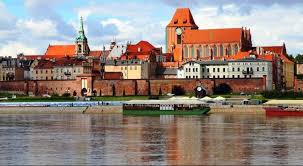 W ramach świętowania 100-lecia powrotu Torunia do Polski realizujemy w naszej szkole projekt „Mój Toruń”.  Zadanie polega na przygotowaniu prac (plakat, lapbook) dotyczących konkretnych osób, które urodziły się w Toruniu lub są z nim związane. Wybierz jedną 
z trzech postaci przypisanych Twojej klasie.Najlepsze prace zostaną ocenione przez nauczycieli historii i ozdobią szkolny korytarz. Klasy: IV -  Samuel Bogumił Linde, Tony Halik;V  - Mikołaj  Kopernik, Władysław Dziewulski, Janina Ochojska, Marian Rose (żużel);VI  - Jakub Kazimierz Rubinkowski, Grzegorz Ciechowski, 
Wiesław Jaguś, Filippo Buonaccorsi (Kalimach);VII - Aleksander Wolszczan, Adam Nowak (Raz, Dwa, Trzy), Fryderyk Skarbek;VIII - Elżbieta Zawacka, Bogusław Linda, Leszek Balcerowicz. Nauczyciele historii